ПОСТАНОВЛЕНИЕГЛАВЫ КАЛАЧЁВСКОГО МУНИЦИПАЛЬНОГО РАЙОНАВОЛГОГРАДСКОЙ ОБЛАСТИ404507, г. Калач-на-Дону, ул. Революционная, 158        тел. (84472) 3-16-89От 23.06.  2017 года  № 22   О  назначении и проведении публичных  слушаний        В  соответствии  с  Градостроительным кодексом Российской Федерации, Федеральным  законом  РФ  от  06.10.2003 г. № 131-ФЗ  «Об общих принципах организации местного самоуправления в Российской Федерации», Уставом Калачевского муниципального района Волгоградской области,  руководствуясь Положением о публичных  слушаниях в Калачевском муниципальном районе, утвержденном Решением Калачевской районной  Думы  28.02.2008г.  № 257,         п о с т а н о в л я ю:Провести публичные слушания по  рассмотрению  проекта  генерального плана  и  проекта правил землепользования и застройки  Ляпичевского сельского поселения Калачёвского муниципального района Волгоградской области  (далее  проект).Место  и  время  проведения  публичных  слушаний:   30  августа  2017 года  с  14  час. 15 мин.  до  15  час. 15 мин.,  по  адресу: Волгоградская область, Калачевский  район, хутор Ляпичев, улица  Семенова, №16 (здание дома культуры администрации Ляпичевского сельского поселения). Определить время регистрации участников публичных слушаний с 14 час. 00 мин.  до 14 час. 15 мин.  в здании дома культуры  Ляпичевского сельского поселения.Организатором публичных слушаний назначить Администрацию Калачевского муниципального района Волгоградской области в лице комиссии по подготовке проектов правил землепользования и застройки сельских поселений Калачевского муниципального района Волгоградской области.Организатору обеспечить проведение публичных слушаний, указанных  в  пункте 1 настоящего  постановления, подготовку заключения  о  результатах публичных слушаниях и оформление протокола с указанием  результатов  публичных слушаний. Проведение публичных слушаний обеспечить с учетом положений ст. 28 Градостроительного кодекса Российской Федерации.Организатор обеспечивает официальное опубликование заключения о результатах публичных слушаний в общественно-политической газете «Борьба».Организационно-техническое обеспечение проведения публичных  слушаний  возложить  на отдел архитектуры администрации Калачевского муниципального района Волгоградской области.Предложения по Проектам для включения их в протокол публичных слушаний, принимаются в отделе архитектуры администрации Калачевского муниципального района по адресу: г. Калач-на-Дону, ул. Октябрьская,  №71, кабинет № 20 при личном приеме, в письменной форме посредством почтовых отправлений по адресу:  404507, Россия, Волгоградская область, г. Калач-на-Дону,  ул. Революционная, № 158  или на адрес электронной почты ra_kalach@volganet.ru	Сроки и место доступности Проектов  для ознакомления и представления предложений: с 28 июня  2017 года на сайте администрации Калачевского муниципального района по адресу: www.kalachadmin.ru в разделе - Главная / Документы / Градостроительство, в Федеральной государственной информационной системе территориального планирования  www.fgis.economy.gov.ru  и на бумажном носителе по адресу: г. Калач-на-Дону, ул. Октябрьская,  №71, кабинет № 20 в рабочие дни с 8.00 ч. до 17.00 ч.Настоящее постановление вступает в силу после официального опубликования   в  общественно-политической газете «Борьба».Контроль исполнения  настоящего  постановления  оставляю  за собой.Глава Калачевского муниципального района                                                           П.Н. Харитоненко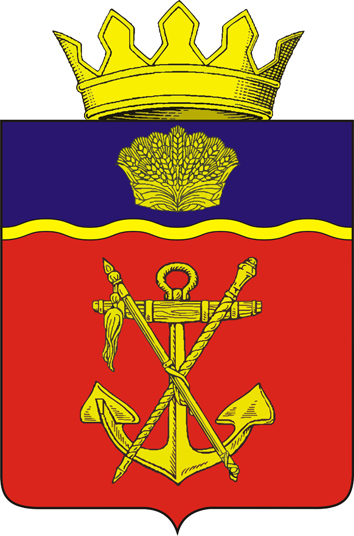 